Hornsby Lions Netball Club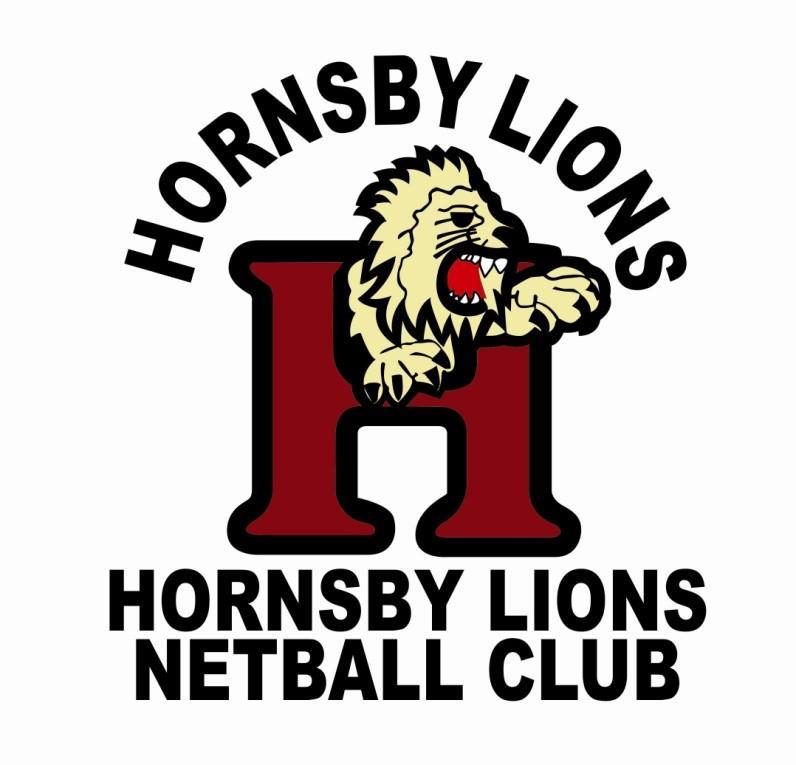 By-Lawsupdated ContentsTable of ContentsCode of ConductAll members, parents, guardians and spectators shall abide by the NSW Netball Association Ltd Codes of Conduct.Umpires performing umpiring duty on behalf of the Club in the following categories:Junior – who shall have reached 13 years of age at 31 December of that year to umpire a junior game,Senior – who shall have reached the age of 16 years of age by 31 December of that year, except in the case of exceptional ability as deemed by HDNA.Day Competition RegistrationAll members shall become a Registered Member by:completing the Club’s individual registration form as indicated on the Club’s website and paying all registration fees as detailed in rule 5.Grading & Playing Guidelines – Attachment ACompetition RegistrationRegistration for Competition is deemed by the Club to be played in Social Teams.Late RegistrationLate registration prior to the commencement of the competition will be accepted by the Registrar no later than the date advised by the Registrar by:completing the Clubs individual registration form, orcompleting the Clubs team registration form FeesFinancial MembersPlaying Members registering after the completion of Round 1, as determined by HDNA, will be charged:the registration fees set by HDNA, plusNon Playing Members - Registration fees to be paid to HDNA for non playing members shall be paid by the Club on behalf of the Non Playing Member.Life Members – do not pay fees.Refund of FeesMembers be eligible for a refund of registration fees under the following circumstances:the Committee is unable to place the Player in a team prior to the registration date set by HDNA, orthe Committee is unable to identify sufficient players to make a team of seven (7) prior to the registration date set by HDNA.the Team Manager of a Social or Night Competition Team are unable to identify an umpire prior to the registration date set by HDNA.the member is deregistered prior to the date set by HDNA for lodgement of NSW Membership listing, andHDNA provide a refund of feesMembers eligible for a refund of fees be refunded:for Winter Day competition:prior to registration with HDNA,  registration fee.after registration with HDNA, and prior to the commencement of the competition, registration fee less any fees and/or insurance costs HDNA are unable to refund.for Night competition:prior to registration with HDNA,  registration fee will be refunded.after registration with HDNA,  registration fee less any fees and/or insurance costs HDNA are unable to refund, less the umpiring levy for the period from commencement of the competition to the date of deregistration.Duties of the Committee:PresidentIt is the duty of the President to:oversee the administration of the Committee and the Club under the Clubs Constitution and By-Laws and the Constitution, Rules and By-Laws of the HDNA and Netball NSW.liaise with the Executives of HDNA.Vice-PresidentIt is the duty of the Vice President to:assist the President in overseeing the administration of the Committee and the Club under the Clubs Constitution and By-Laws and the Constitution, Rules and By-Laws of the HDNA and Netball NSW.preside as President in the absence of the President.order trophies and/or order/purchase prizes for PresentationSecretaryIt is the duty of the Secretary, or a person nominated by the Secretary, to:attend to the Clubs correspondence by:maintaining a register of all correspondence – in and out, andactioning/on forwarding for action as required:keep minutes of meetings, including at the AGM.manage Club Register of member by:distributing newsletter to Club membersTreasurerIt is the duty of the Treasurer of the Club to ensure:that all money due to the Club is collected, received and receipted, including from all players/club members and any monies due from outside sources such as deregistration of players from HDNA.that all payments authorised by the Club are made, andquarterly budget review are undertaken with the President and/or Committeerelevant financial returns are lodged in a timely manner with Office of State Revenueorganise for an annual independent auditRegistrarIt is the duty of the Registrar of the Club to:be first point of contact for registration enquiriescollect, collate and maintain a register of all information contained on Club registration forms for Day, including:playing membersnon playing membersumpirescoacheslife membersfile child protection forms with season’s registration forms when received from registration daycomplete HDNA registration attend HDNA Registration night to submit team registrationsaccept and submit further late Registrations to HDNA for Competition as required by HDNAAct in the role of grading coordinator – This does not mean to grade players but to coordinate the process only.Coaches CoordinatorIt is the duty of the Coaches Coordinator to:Uniform ConvenorIt is the duty of the Uniform Convenor to:maintain each team kit bag –ensuring that each bag is sufficiently stocked.maintain a register describing what is in a coaches kit bag and ensuring that each coach signs for the bag by Round 1 of the Winter Day Comp season.contacting all coaches within two weeks of the last day comp match (Grand Final Day) to arrange return of kit bags to the Clubmanage the order & purchase of all new necessary equipment ensuring sufficient stock is maintained to meet the clubs needs ensuring the approval is granted for purchases above the purchase limit as described in the by- laws.distribute and equipment prior to the commencement of each competition as requiredliaise with the Registrar to ensure sufficient number of in stock for new playerscollect payment for and issue receiptsensure equipment is maintained in good orderensure all equipment is returned to the Club at the end of each Competitionmaintain an up to date register of equipment and and present this at each committee meetingIt is the duty of the Umpires Convenor of the Club:to:recruit Umpires for all Senior and Junior teams ensure reimbursement is appropriate for teams grade as per the by-laws, andto provide HDNA with Umpires details, andmaintain a register of umpiring duties covered throughout the season toenable reimbursement to Umpiresensure Registrar is updated with change of grades for Umpires forinclusion in Club files liaise prior to the commencement of Competition, with all Umpires to discuss and remind them of:Umpires, Players and Spectators Codes of ConductCommitment to UmpiringBlood RulesUmpires UniformUmpires Clinic and Exams availableReimbursementsRostermonitor and support all umpires during the season wherever possibleliaise with HDNA and the Club to clarify any rulesFundraising OfficerIt is the duty of the Fundraising Officer to:coordinate any fundraising effortsAll fundraising projects are to be discussed and approved by the committee before commencementDelegate to HDNAIt is the duty of the Delegates to HDNA of the Club to:represent the Club at the HDNA Council Meetings and Annual General Meeting, ensuring the Club is not fined due to non-attendancevote on behalf of the Club with the best interests of the Club in mind at the HDNA Council Meetings and Annual General MeetingTeam ManagersEach team shall appoint a team manager, whose role shall be:Act as liaison between the team and the Club committeeLiaise with the coach regarding training sessions and player availabilityMedia Publicity OfficerIt is the duty of the Media Officer to:Update information that has been sent by the Secretary on Social Media outletsUniformsAll players must wear the uniform registered with HDNA which consists of:female players – Hornsby Lions Netball dress in club colours. Cropped Lions shorts or dark scungies.white socks that cover the ankle and are visible above the shoe.suitable white soled sports shoes.may wear a long sleeve navy blue top.Club ExpenditureThe Club’s money can only be spent, without prior authority, by the . This expenditure is limited to $150 for any one transaction in any 24 hour period. Expenditure in excess of this amount must be voted on and approved as explained in 8 (2).committee OR all members of the Executive, except if the requestor is a member of the Executive, then a majority of the committee must approve. If approval is granted via E-mail, the Committee member requesting the funds must then inform all remaining committee members of the approval. All receipts for expenditure must be submitted to the Treasurer within 7 days of the expenditure. If the Committee member who is asking for approval is the Treasurer, then the Treasurer must inform the Executive when the expenditure has occurred.Committee may have their attendance fee waived for the Club’s annual Presentation Night. This must be voted on and approved by the Committee prior to Presentation Night.The Club has a tradition of awarding committee members  Hornsby Lions embroidered Club shirt after one year’s service to the Club. The cost of this shall be borne by the Club.The Club has a tradition of awarding members of a netball team when that team plays in a grand final. .The Club will pay for a Hornsby Lions jacket for the Coach of each team. This jacket may be replaced at the discretion of the Club after 4 years use.The committee must set or re-confirm the payments for umpires at the AGM. At the time of writing (December 202) these payments are as follows:New umpires	- $10 per matchUmpires Certificate (UC) qualified	- $15 per match Umpires with National C (< 1 year experience) - $20 per match Umpires with National C (> 1 year experience) - $25 per match Umpires with National B or above	- $30 per matchHowever, the Club reserves the right to change these payments if and when circumstances dictate. For example, in recent years, it was very difficult to get umpires for the last time slot. Hence many HDNA clubs paid umpires $25 to umpire games at the time, including Hornsby Lions.The Club will pay umpires from other HDNA or KNA netball clubs, who umpire of behalf of Hornsby Lions, the HDNA standard payment to umpires.Members commit to assisting the Club at least once per annum with any of the following:Club duties as defined by HDNABecoming a member of the committee,Club fundraising efforts, andother support function as defined by the Club from time to time..AttachmentsAttachment A: Grading PolicyHornsby Lions Netball Club (the Club) values strong family ties and provides opportunities for its members to play and develop their netball skills in a competitive and supportive team environment and underpinned by fair play and sportsmanship principles.The Club strives to ensure that all players are treated fairly in a team friendly environment. Grading shall be used by the Club to allocate players to appropriate teams and is designed to maximise each player's enjoyment of netball by providing an appropriate level of competitive and/or social netball.Players in Under 10 to Seniors will be individually graded where there are sufficient numbers of players in that ge roup to form two or more teams.The Executive Committee, upon considering experience, friendships, family and/or individual request, will allocate players according to a balance of interests. The committee will attempt to grade all players in their year ge roup, except where the Executive Committee deems that a player playing in a higher ge roup is in the Club's or player’s interest.